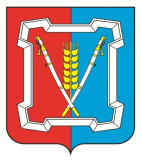 Контрольно-счетный органКурского муниципального района Ставропольского краяШкольный пер., д. 12, с-ца Курская, 357850 Тел.: 8(87964)6-46-14, 6-46-12, факс 6-46-12, KSOKMR@yandex.ru____________________________________________________________________________________________________            Утверждаю:                                                                         Председатель                                                                         Контрольно-счетного органа                                                                         Курского муниципального                                                                                            района  Ставропольского края                                                                                             _______________ А.А. Оганесян                                                  «10» января 2020 годаЗАКЛЮЧЕНИЕ № 1
на проект решения «О внесении изменений в решение совета Курского муниципального района Ставропольского края от 05 декабря 2019 года      № 170 «О бюджете Курского муниципального района Ставропольского края на 2020 год и плановый период 2021 и 2022 годов»«10» января 2020 года                                      		                                      № 1 На основании пункта 2 части 1 статьи 8 Положения «О Контрольно-счетном органе Курского муниципального района Ставропольского края» от 20 декабря 2012 года № 25 и пункта 8 Положения о бюджетном процессе Курского муниципального района Ставропольского края, Контрольно-счетным органом Курского муниципального района Ставропольского края подготовлено заключение на проект решения «О внесении изменений в решение совета Курского муниципального района Ставропольского края от 05 декабря 2019 года № 170 «О бюджете Курского муниципального района Ставропольского края на 2020 год и плановый период 2021 и 2022 годов» (далее – проект).Представленный на экспертизу проект направлен в Контрольно - счетный орган Курского района Ставропольского края письмом администрации Курского муниципального района Ставропольского края от 09.01.2020г. № 1 в составе: проект решения, пояснительная записка, отчет об исполнении консолидированного бюджета Курского муниципального района на 01.01.2020г. Проект решения подготовлен Финансовым управлением администрации Курского муниципального района Ставропольского края. Экспертиза проведена на основании представленных документов, в части вносимых изменений. Установлено, что основной целью проекта является изменение основных характеристик бюджета Курского муниципального района Ставропольского края на 2020 год, утвержденных решением совета Курского муниципального района Ставропольского края от 05 декабря 2019 года № 170 (далее – решение о бюджете).Анализ изменений, вносимых в текстовые пункты решения  совета Курского муниципального района Ставропольского края от 05 декабря 2019 года № 170 «О бюджете Курского муниципального района Ставропольского края на 2020 год и плановый период 2021 и 2022 годов»Проектом решения предлагается текстовые пункты 1 и 23, уточняющие основные характеристики бюджета Курского муниципального района Ставропольского края, а также приложения к решению о бюджете 1а, 4,  6, 8, 10  изложить в новой редакции. - Пункт 1 решения о бюджете изложить в следующей редакции: «в подпункте 2 цифры «1 486 742,07» заменить цифрами «1 499 418,37»; в подпункте 3 слова «на 2020 год в сумме 0,00 тыс. рублей» заменить словами «на 2020 год в сумме 12 676,30 тыс. рублей»».- Пункт 23 решения о бюджете изложить в следующей редакции:«дополнить подпунктами 11 - 13 следующего содержания:«11) реконструкция здания под детский сад в хуторе Привольном Курского района Ставропольского края в сумме 150,82 тыс. рублей;12) строительство учебного корпуса МКОУ СОШ № 1 в станице Курской Курского района Ставропольского края в сумме 346,04 тыс. рублей;13) реконструкция  стадиона  в станице  Курской  Курского  района  Ставропольского края в сумме 170,31 тыс. рублей»».Изменения в доходную часть бюджета не планируется.Анализ изменений расходной части бюджета Курского муниципального района  Ставропольского края на 2020 год.    	С учетом предлагаемых изменений уточненные годовые плановые назначения по расходам бюджета Курского муниципального района  Ставропольского края составят 1 499 418,37 тыс. рублей. Расходную часть бюджета предлагается увеличить на 12 676,30 тыс. рублей, из них  по муниципальным программам увеличение составит 13 343,47 тыс. рублей,  по непрограммным направлениям деятельности расходы уменьшаются на 667,17 тыс. рублей. Изменения программной части расходов бюджетаМуниципальная программа «Развитие образования» Утвержденные плановые назначения 2020 года в сумме 730 212,45 тыс. рублей предлагается увеличить на 9 937,24 тыс. рублей. Таким образом, уточненный объем расходов на реализацию муниципальной программы «Развитие образования» в 2020 году составит 740 149,69 тыс. рублей. В разрезе подпрограмм уточненные плановые назначения представлены в таблице: тыс. рублейМуниципальная программа «Социальная поддержка граждан»Утвержденные плановые назначения 2020 года в сумме 392 286,14 тыс. рублей изменению не подлежат.Муниципальная программа «Сохранение и развитие культуры»Утвержденные плановые назначения 2020 года в сумме 64 256,79 тыс. рублей изменению не подлежат.Муниципальная программа «Развитие физической культуры и спорта»Утвержденные плановые назначения 2020 года в сумме 14 558,01 тыс. рублей предлагается увеличить на 3 406,23 тыс. рублей. Таким образом, уточненный объем расходов на реализацию муниципальной программы «Развитие физической культуры и спорта» в 2020 году составит 17 964,24 тыс. рублей. В разрезе подпрограмм уточненные плановые назначения представлены в таблице:Муниципальная программа «Молодежная политика»Утвержденные плановые назначения 2020 года в сумме 2 463,81 тыс. рублей изменению не подлежат.Муниципальная программа «Управление имуществом»Утвержденные плановые назначения 2020 года в сумме 800,00 тыс. рублей изменению не подлежат.Муниципальная программа «Управление финансами»Утвержденные плановые назначения 2020 года в сумме 151 493,74 тыс. рублей изменению не подлежат.Муниципальная программа «Защита населения и территории Курского района Ставропольского края от чрезвычайных ситуаций»Утвержденные плановые назначения 2020 года в сумме 3 948,46 тыс. рублей изменению не подлежат.Муниципальная программа «Развитие малого и среднего бизнеса, потребительского рынка, снижение административных барьеров»Утвержденные плановые назначения 2020 года в сумме 11 536,54 тыс. рублей изменению не подлежат.Муниципальная программа «Развитие коммунального хозяйства, транспортной системы и обеспечения безопасности дорожного движения»Утвержденные плановые назначения 2020 года в сумме 13 040,93 тыс. рублей изменению не подлежат.Муниципальная программа «Развитие сельского хозяйства»Утвержденные плановые назначения 2020 года в сумме 7 015,33 тыс. рублей изменению не подлежат.Муниципальная программа «Межнациональные отношения и поддержка казачества»Утвержденные плановые назначения 2020 года в сумме 13 537,12 тыс. рублей изменению не подлежат.Муниципальная программа «Энергосбережение и повышение энергетической эффективности»Утвержденные плановые назначения 2020 года в сумме 2 802,12 тыс. рублей изменению не подлежат.Муниципальная программа «Профилактика правонарушений в Курском районе Ставропольского края»Утвержденные плановые назначения 2020 года в сумме 135,00 тыс. рублей изменению не подлежат.Уменьшение непрограммных расходов планируется по обеспечению деятельности администрации Курского муниципального района Ставропольского края на 667,17 тыс. рублей.Анализ поступлений средств из источников финансирования дефицита бюджета Курского муниципального района Ставропольского края. Решением совета Курского муниципального района Ставропольского края от 05 декабря 2019 года № 170 «О бюджете Курского муниципального района Ставропольского края на 2020 год и плановый период 2021 и 2022 годов» утвержден бюджет с дефицитом 0,00 тыс. рублей. С учетом предлагаемых изменений годовых назначений по доходам и расходам бюджета Курского муниципального района Ставропольского края, размер дефицита на 2020 год составит 12 676,30 тыс. рублей или 5,69 %, от общего объема доходов, без учета безвозмездных поступлений, при установленном пунктом 3 статьи 92.1 Бюджетного кодекса Российской Федерации допустимом размере 10%.Источники финансирования дефицита бюджета Курского муниципального района Ставропольского края на 2020 год:- сумма неиспользованных в 2019 году остатков субсидий на выполнение инженерных изысканий, подготовку проектной документации, проведение государственной экспертизы проектной документации, результатов инженерных изысканий и достоверности определения сметной стоимости для строительства, реконструкции, модернизации и капитального ремонта объектов социальной и инженерной инфраструктуры собственности муниципальных образований Ставропольского края, расположенных в сельской местности – 12 676,30 тыс. рублей.Проект решения совета Курского муниципального района Ставропольского края «О внесении изменений в решение совета Курского муниципального района Ставропольского края от 05 декабря 2019 года № 170 «О бюджете Курского муниципального района Ставропольского края на 2020 год и плановый период 2021 и 2022 годов» соответствует требованиям бюджетного законодательства и может быть рассмотрен советом Курского муниципального района Ставропольского края в установленном порядке. ИнспекторКонтрольно-счетного органаКурского муниципального района Ставропольского края                                                                         В.А. ШатохинаНаименование показателяПлан на 2020 годУточненный план на 2020 годИзменения Развитие образования730 212,45740 149,699 937,24Развитие начального общего, основного общего, среднего общего образования422 036,01428 956,756 920,74Развитие дошкольного образования201 738,34204 754,843 016,50Организация отдыха и оздоровления детей и подростков10 759,3010 759,300,00Развитие дополнительного образования19 331,8619 331,860,00Осуществление полномочий по организации и осуществлению деятельности по опеке и попечительству несовершеннолетних граждан9 963,239 963,230,00Обеспечение реализации Программы и общепрограммные мероприятия66 383,7166 383,710,00тыс. рублейНаименование показателяПлан на 2020 годУточненный план на 2020 год ИзмененияРазвитие физической культуры и спорта14 558,0117 964,243 406,23Физическая культура и массовый спорт633,00633,000,00Развитие дополнительного образования в области физической культуры и спорта, система подготовки спортивного резерва8 152,238 152,230,00Обеспечение реализации Программы и общепрограммные мероприятия5 772,785 772,780,00Строительство, реконструкция и обустройство спортивных сооружений0,003 406,233 406,23